Župa Presvetog Srca Isusova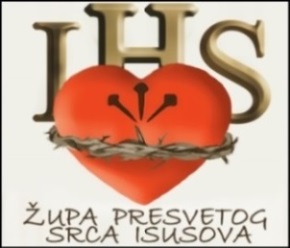 Palmotićeva 31, ZagrebŽUPNI LISTIĆ broj 36426. lipnja 2022. 13. NEDJELJA KROZ GODINUEvanđelje: Lk 9, 51-62Kad su se navršili dani da bude uznesen, krenu Isus sa svom odlučnošću prema Jeruzalemu. I posla glasnike pred sobom. Oni odoše i uđoše u neko samarijansko selo da mu priprave mjesto. No ondje ga ne primiše jer je bio na putu u Jeruzalem. Kada to vidješe učenici Jakov i Ivan, rekoše: „Gospodine, hoćeš li da kažemo neka oganj siđe s neba i uništi ih?“ No on se okrenu i prekori ih. I odoše u drugo selo.Dok su išli putom, reče mu netko: „Za tobom ću kamo god ti pošao.“ Reče mu Isus: „Lisice imaju jazbine, ptice nebeske gnijezda, a Sin Čovječji nema gdje bi glavu naslonio.“Drugomu nekom reče: „Pođi za mnom!“ A on će mu: „Dopusti mi da prije odem i pokopam oca.“ Reče mu: „Pusti neka mrtvi pokapaju svoje mrtve, a ti idi i navješćuj kraljevstvo Božje.“I neki drugi reče: „Za tobom ću, Gospodine, ali dopusti mi da se prije oprostim sa svojim ukućanima.“ Reče mu Isus: „Nitko tko stavi ruku na plug pa se obazire natrag nije prikladan za kraljevstvo Božje.“KomentarPisci sinoptičkih evanđelja (Matej, Marko, Luka) imaju shemu Isusovog djelovanja: Galileja i Jeruzalem. Zanimljivo je da Luka mnoge Isusove, pouke smješta u vremenu putovanja prema Jeruzalemu, u današnjem odlomku također. Prema Jeruzalemu ide sa svom odlučnošću jer će uskoro biti „uznesen“ (nebeska slava do koje dolazi smrću i uskrsnućem). Pred sobom šalje glasnike koji trebaju pripremiti ovu veliku blagovijest, da se po križu događa spasenje. Ne prihvaćaju toga svi: Samarijanci i u vrijeme pisanja ovog evanđelja odbacuju trpećeg Mesiju. Isus prekorava i smiruje gnjeva „sinova groma“ (Ivana i Jakova) koji bi grad odmah kaznili i zbrisali: ne istrebljenje svih zlih ognjem s neba, nego odlučnost prihvaćanja Kristovog puta po križu spašava i u ljubavi nudi novu priliku za obraćenje. Put Kristov je i put njegovih učenika bez lažnih obećanja i zamamnih očekivanja. Učenik treba biti spreman biti nesigurniji od lisica koje imaju jazbine i od ptica koje imaju gnijezda. Učenik odmah odgovara na poziv bez oklijevanja, stavivši ruke na plug ne obazire se natrag na svoju prošlost, na svoj dosadašnji život, pa ni na svoju obitelj, nego poput svog Učitelja sa svom odlučnošću ide prema svome Jeruzalemu (križu) ali i budućoj proslavi.p. Ivan Matić, župnikLJETNI RASPORED OD 3. SRPNJA (PRVA NEDJELJA U SRPNJU)  DO 3. RUJNAREDOVITI RASPORED SE VRAĆA 4. RUJNA (PRVA NEDJELJA U RUJNU)SV. MISE – 	NEDJELJOM: 7, 9:30, 11, 19 i 20:30 sati		PRVI PETAK: 6, 7, 8, 9, 11, 12, 17 i 19 sati 		RADNIM DANOM: 7,  9, 12, i 19 satiISPOVIJEDANJE:	NEDJELJOM: 6:45 – 8, 9 – 12, 18:30 – 21 sat			PRVI PETAK: 6 – 12:30, 16 – 20 sati			RADNIM DANOM: 6:30 – 9:30, 18:30 – 20 satiŽUPNI URED – utorak i četvrtak: 9-10 sati	ponedjeljak, srijeda i petak: 17-18 satiU subotu 11. lipnja iz Osijeka je krenulo veliko hodočašće kroz naša svetišta sve do Dubrovnika, Marijanski zavjet za domovinu. Pozivamo vjernike tko može i osjeća se nadahnutim da izabere koju rutu i prikaže ju za dobro našeg vlastitog doma, obitelji i domovine. Više na plakatu na oglasnoj ploči i na stranici  www.marijanskizavjet.hr/ Nakon što su ukinute pandemijske mjere pozivamo vjernike da u procesiji dolaze na sv. pričest.
Nastavit ćemo molitvu krunice kod Kamenitih vrata za naše obitelji nakon ljetne stanke na blagdan Imena Marijina 12. rujna. Potičemo sve da krunicu nastave moliti za vrijeme ljeta u svojim obiteljima.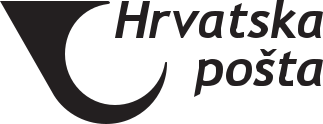 I u 2022. godini iz mjeseca u mjesec, uz podršku Hrvatske pošte!Zaklada “Anamarija Carević” zahvaljuje se Hrvatskoj pošti na sponzorstvu,      praćenju i partnerstvu.Za tobom ću kamo god ti pošao.Zauzetost je mala zamka svakodnevice. Svi imamo mali milijun obaveza koje nam na neki način diktiraju ritam, prema njima zakazujemo dogovore, druženja, pozive. "Doći ću, samo da još obavim ovo", "Rado bih te vidjela, ali najprije moram..." Stvara li naš užurban i zauzet život prepreku u odnosima s drugima?Važno je ljudima do kojih nam je stalo dati do znanja da su nam važni, važno je Isusu dati do znanja da nam je važan. Ako nas zove sada, odazovimo se sada. Isus nije odgađao svoju muku, cijelog je sebe dao za nas. U evanđelju vidimo kako ne nalazi potpunu predanost ljudi i svoje sklonište u njihovim srcima. A On je iz svojega srca prolio i posljednju kap krvi iz ljubavi prema nama. U petak smo proslavili pobožnost Presvetom Srcu Isusovom, spomendan naše župe, i prisjetili se Isusovog probodenog srca u svrhu našeg spasenja. Stoga bez obzira na okolnosti ne smijemo zaboraviti da je tu i dalje ono isto Isusovo srce koje nas je i prvi puta k sebi pozvalo i koje uvijek naše potrebe stavlja ispred svega. Stavimo i mi to srce na prvo mjesto u našim životima.Petra Kuk 13. NEDJELJA KROZ GODINU – 26. L I P N J A  2022.13. NEDJELJA KROZ GODINU – 27. VI – 2. VII  2022.PRVI PETAKŽelite li da i drugi župljani, znanci ili prijatelji župni listić primaju e-poštom? Predložite im da pošalju e-poštu s naslovom „Želim ŽL e-poštom“ na info@ok-merz.hr   Ako ne želite primati župni listić učinite to na istu e-adresu.OBAVIJESTIS   V   E   T   E     M   I   S   ES   V   E   T   E     M   I   S   EI S P O V I J E D A N J E  I S P O V I J E D A N J E  I S P O V I J E D A N J E  VRIJEMEMISNIKVRIJEME GOVORNICA  1AGOVORNICA 1B7:00P. ŠESTAK6:45 – 8:30P. MATIĆ8:00P. ŠTANFEL9:30P.MATIĆ8:30 – 10:00P. NAGYP. ROŽMARIĆ11:00P. KOČIŠ10:30 – 12:00P. ŠESTAKP. ŠTANFEL12:15P. NODILO 12:00 – 13:00P. BILIĆP. SKELIN17:00P. SKELIN16:30 – 18:00P. BALATINACP. NODILO19:00P. BILIĆ18:30 – 20:00P. KOČIŠP. ROŽMARIĆSVETE MISESVETE MISE               I    S    P    O    V    I    J    E    D         G    O    V    O    R    N    I    C    A    1 A               I    S    P    O    V    I    J    E    D         G    O    V    O    R    N    I    C    A    1 A               I    S    P    O    V    I    J    E    D         G    O    V    O    R    N    I    C    A    1 A               I    S    P    O    V    I    J    E    D         G    O    V    O    R    N    I    C    A    1 A               I    S    P    O    V    I    J    E    D         G    O    V    O    R    N    I    C    A    1 A               I    S    P    O    V    I    J    E    D         G    O    V    O    R    N    I    C    A    1 A               I    S    P    O    V    I    J    E    D         G    O    V    O    R    N    I    C    A    1 ASATMISNIKISPOVIJEDPONEDJELJAKUTORAKSRIJEDAČETVRTAKPETAKSUBOTA6:00P. NODILOP. VLAH6:30 – 8P.  BILIĆP.  BILIĆP.  BILIĆP.  BILIĆP.  BILIĆ7:00P. MATIĆPRVI8:00P. SKELIN8 – 9:30P. SABOLIĆP.SABOLIĆP. SABOLIĆP. SABOLIĆP. SABOLIĆ9:00P.ŠTANFELPETAK12:00P. NAGY11:30 –13P.ROŽMARIĆP.ŠTANFELP. ŠTANFELP.ROŽMARIĆP.ROŽMARIĆ18:30P.BALATINAC18 –19:30P. ŠTANFELP. RUBINIĆP. RUBINIĆP. ŠTANFELP. RUBINIĆVRIJEMEMISNIKISPOVIJEDGOVORNICA 1AGOVORNICA 1BNOVI ŽUP.UREDSKAC KLUB6:00P. NODILO5:45 – 7:00P. VLAH7:00P. BILIĆ7:00 – 8:30P. NAGYP. BALATINAC8:00P. KOČIŠ8:30 – 10:00P.ROŽMARIĆP. MATIĆP. SKELIN9:00P.ŠTANFEL11:00P. NAGY10:00 – 11:30P. NODILOP. SABOLIĆP. VLAHP. BARUN12:00P. MATIĆ11:30 – 13:00P. ŠTANFELP. ŠPIRANECP. KNEŽEVIĆP. JUNUŠIĆ17:00P. BALATINAC16:30 – 18:00P. ŠTANFELP. ROŽMARIĆP. SKELINP. NAGY18:30P. SABOLIĆ18:00 – 19:30P. RUBINIĆP. MATIĆP. KOČIŠP. BILIĆ